　　府内の親学習リーダーの方々が、それぞれの市町村で取り組まれている親学習の実践を紹介・交流できる機会として、令和4年度親学習リーダー交流会を実施しました。今年度は、「未来に向かう力」の育成に向けた親学習教材の内容や活用について学ぶとともに、新しい親学習リーダーの育成や親学習への参加者を増やす工夫について河南町より実践報告していただきました。　　また、各市町村での取組みを交流し合う時間を設け、活発な意見交換が行われました。1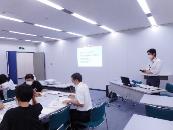 ２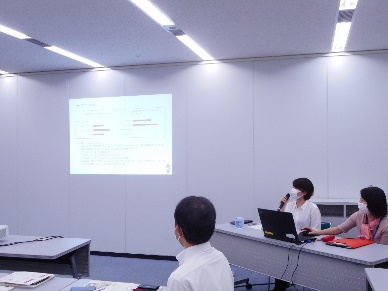 ３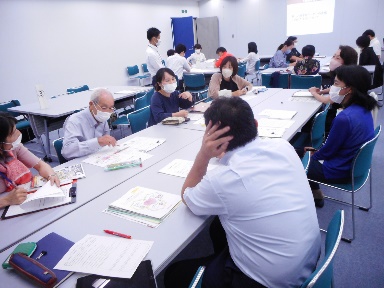 参加者の感想（一部抜粋）